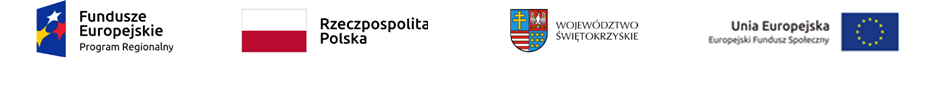 OKSO.272.3.2021Jędrzejów, dnia  17.03.2021 r.INFORMACJAdla Wykonawców nr 3Zmiana SWZZmiana ogłoszenia o zamówieniuZmiana terminówDotyczy: Postępowania o udzielenie zamówienia publicznego pn.Zwalczanie skutków epidemii COVID-19 w Powiecie Jędrzejowskim - Zakupsprzętu medycznego pomocniczego i dezynfekcyjnego oraz kombinezonów ochronnychZamawiający działając na podstawie art. 284 ust. 6 oraz art. 286 ust. 1 ustawy z dnia 11 września 2019r. Prawo zamówień publicznych (tj. Dz. U. z 2019 r. poz. 2019 ze zm. – dalej ustawy Pzp) udziela odpowiedzi na pytania oraz dokonuje modyfikacji SWZ:Wykonawca 1:Pytanie: Czy zamawiający może określić czy kombinezony mają być przeciwko Covid 19?Jeśli tak to : Zgodnie z zaleceniami Ministerstwa zdrowia oraz wytycznych CIOP Z uwagi na rozmiar cząstki wirusa SARS- -CoV-2 (60 - 140 nm) [9], odzież przeznaczona do zapewnienia wysokiego poziomu ochrony przed nim powinna w szczególności spełniać wymagania p. 4.1.4.1 PN-EN 14126:2005 [10] na poziomie najlepiej klasy 4. W konsekwencji powinna być poddana badaniu odporności na przenikanie skażonych cieczy pod wpływem ciśnienia hydrostatycznego. Ponadto konstrukcja odzieży ochronnej powinna spełniać wymagania dla typu 4 zgodnie z PN-EN 14605:2005+A1:2009 [11], co oznacza odporność odzieży na przenikanie rozpylonej cieczy, a więc szczelność szwów i połączeń występujących w odzieży w tym zakresie.https://m.ciop.pl/CIOPPortalWAR/appmanager/ciop/mobi?_nfpb=true&_pageLabel=P53000229351588866705766&html_tresc_root_id=300011301&html_tresc_id=300011293&html_klucz=77777&html_klucz_spis= Typ 5B i 6 B nie spełnia wymogów jeśli chodzi o ochronę przed Covid 19.Odpowiedź: Zamawiający podtrzymuje zapisy SWZ. Kombinezony powinny spełniać normę EN 14126 w całości, a nie tylko w pkt 4.1.4.1.W kontekście wymogów minimalnych „covidowych" dostępnych na stronach rządowych: https://www.gov.pl/web/zdrowie/informacje-dotyczace-produktow-wykorzystywanych-podczas-zwalczania-covid-19Minimalne wymagania dla kombinezonów (covidowych): - odporność na przenikanie skażonej cieczy pod wpływem ciśnienia hydrostatycznego  -  klasa 4 lub wyższa, - minimalna wytrzymałość na rozdzieranie i na przekłucie wg EN 14325:2018 (klasa 1), co najmniej typ 4 wg klasyfikacji zgodnie z EN 14605: 2005+A1:2009 lub typ 6 wg EN 13034:2005+A1:2009,- rękawy wykończone elastyczną taśmą zabezpieczającą,     zamek błyskawiczny kryty listwą. I to wszystko jest zawarte w SWZ. Zamawiający wymaga aby produkt posiadał pełne CE.Wykonawca 2:Pytanie: Jako strona do ofertowania w ogłoszonym przez Państwa przetargu, proszę o informację czy dopuszczają Państwo lampę bakteriobójczą naszej produkcji o parametrach różniących się w Opisie przedmiotu zamówienia poz. 1 . (załącznik)Jednocześnie pragnę zauważyć, iż mimo tej różnicy lampa x produkowana przez naszą firmę xxx jest bardzo wydajna co za tym idzie skuteczniejsza od lampy przedstawionej w wymogach.(załącznik)Odpowiedź: Zamawiający nie dopuszcza lampy bakteriobójczej o zaproponowanych parametrach.Wykonawca 3: Pytanie 1: w załączniku przesyłam tabelę rozmiarów naszych kombinezonów, bardzo proszę o informację, czy możemy stanąć w zapytaniu nie dysponując rozmiarem S?Odpowiedź 1: Zamawiający oczekuje dostaw wyspecyfikowanych kombinezonów określone w opisie przedmiotu zamówienia i dopuszcza zmiany rozmiarów, pod warunkiem zachowania wskazanej w zamówieniu całkowitej żądanej ilości. Rozmiary będą ustalane przez strony przed podpisaniem umowy z zastrzeżeniem możliwości dokonania zmian między rozmiarami nie większej niż 20 % liczby określonej w opisie przedmiotu zamówienia.Pytanie 2: Skąd mogę pobrać formularz cenowy do zaszyfrowania przez miniportal? Na stronie znalazłam jedynie ogłoszenie o postępowaniu, SIWZ i ogłoszenie o wydłużeniu terminu składania ofert?Odpowiedź 2: W skompresowanym pliku zawierającym specyfikację z załącznikami znajduje się plik „zal1-formularz oferty”. Szczegóły techniczne dotyczące składania ofert podane są w rozdziale IX i XIV SWZ.Wykonawca 4:Pytanie nr  1: 1.1.	Zadanie nr 6 Ssak mobilny.  Załącznik nr 6 do SIWZ. Opis przedmiotu zamówienia Czy zamawiający zgodzi się na ssak z poziomem hałasu 46.4 dB ?Odpowiedź 1: Zamawiający nie dopuszcza, gdyż ze względu na miejsce wykorzystania wymagane jest urządzenie o niskim poziomie hałasu.Pytanie nr  2: 1.2.	Zadanie nr 6 Ssak mobilny.  Załącznik nr 6 do SIWZ. Opis przedmiotu zamówienia Czy zamawiający zgodzi się na ssak z poziomem hałasu 51,7 dB ?Odpowiedź 2: Zamawiający nie dopuszcza, gdyż ze względu na miejsce wykorzystania wymagane jest urządzenie o niskim poziomie hałasu.Wykonawca 5: Pytanie 1 dotyczy SWZCzy Zamawiający potwierdza, że w trosce o jakość dostarczanego asortymentu wymaga, aby zamawiany towar dostarczany był pojazdami wyposażonymi w zabudowy typu „izoterma”, które umożliwiają dostosowanie temperatury i wilgotności przewożonego asortymentu, do wymogów ustalonych przez producenta i umieszczonych na opakowaniach?Zbyt wysoka temperatura w czasie transportu może negatywnie wpłynąć na szczelność opakowania jednostkowego a tym samym utratę sterylności. Ze względu na obecne zagrożenie epidemiologiczne COVID-19, jest to sytuacja szczególnie niebezpieczna. Zbyt niska temperatura (ujemna), może natomiast doprowadzić do uszkodzenia sprzętu wykonanego z medycznego PVC, mikropęknięcia, rozszczelnienie zastawek itp. Wytwórcy sprzętu medycznego coraz częściej jako powód nieuznania reklamacji, podają przechowywanie (transport) towaru niezgodnie z zaleceniami producenta.Odpowiedź 1: Zamawiający nie wymaga, aby dostawy towaru do siedziby Zamawiającego odbywały się autami wyposażonymi w zabudowy typu „izoterma”, które umożliwiają dostosowanie temperatury i wilgotności do wymogów przewożonego asortymentu, które ustala producent i umieszcza je na opakowaniach lub w kartach produktowych, jednak powinny być dostarczane zgodnie z zaleceniami producenta.Pytanie 2 dotyczy SWZCzy zgodnie z Rozporządzeniem Ministra Zdrowia z dnia 13.03.2015 r. w sprawie wymagań Dobrej Praktyki Dystrybucyjnej (Dz. U. z 2015, poz. 381) pkt 5.5 ppkt. 2 „produkty lecznicze oraz wyroby medyczne chroni się od szkodliwego wpływu światła, temperatury, wilgoci i innych czynników zewnętrznych”, w trosce o jakość dostarczanego asortymentu Zamawiający wprowadzi do umowy następujący zapis?„Wykonawca zobowiązuje się dostarczać zamawiany towar, do siedziby Zamawiającego odpowiednimi środkami transportu, czyli pojazdami wyposażonymi w zabudowy typu „izoterma” posiadającymi możliwość ogrzewania lub chłodzenia przewożonego asortymentu”.Odpowiedź 2: Zamawiający nie wymaga aby dostawy towaru do siedziby Zamawiającego odbywały się odpowiednimi środkami transportu, czyli autami wyposażonymi w zabudowy typu „izoterma” posiadającymi możliwość ogrzewania lub chłodzenia przewożonego asortymentu, zgodnie z Rozporządzeniem Ministra Zdrowia z dnia 10 grudnia 2014r. w sprawie wymagań Dobrej Praktyki Dystrybucyjnej.Pytanie 3 dotyczy SWZCzy w świetle obecnych wydarzeń Zamawiający oczekuje, aby dostarczany towar był przewożony wyłącznie z wyrobami medycznymi? Takie rozwiązanie pozwoli na zabezpieczenie przed wzajemnym skażeniem produktów oraz ich zanieczyszczeniem i uszkodzeniem mechanicznym.Odpowiedź 3: Zamawiający nie wymaga aby dostarczany towar był przewożony wyłącznie z wyrobami medycznymi.Pytanie 4 dotyczy SWZCzy Zamawiający oczekuje, aby dostawca zamówionego towaru (jego pracownik) pomagał przy rozładunku towaru w miejscu wskazanym przez Zamawiającego oraz był obecny podczas sprawdzenia zgodności towaru z zamówienie?Odpowiedź 4: Zamawiający wymaga, aby przedmiot umowy objęty zamówieniem Wykonawca dostarczył do siedziby Zamawiającego przy ul. 11 Listopada 83 lub innego budynku wskazanego przez Zamawiającego w Jędrzejowie na swój koszt i ryzyko w ilościach i asortymencie zgodnym z opisem przedmiotu zamówienia, wniósł do wskazanego pomieszczenia i dokonał niezbędnych prac w zakresie montażu, rozmieszczenia podłączenia i uruchomienia. Przedmiot zamówienia Wykonawca dostarczy własnym środkiem transportu, na własny koszt i ryzyko. Za szkody powstałe w czasie transportu odpowiedzialność ponosi Wykonawca. Protokolarne przekazanie przedmiotu umowy nastąpi na podstawie podpisanego przez obie strony bez zastrzeżeń protokołu zdawczo-odbiorczego z dostawy i odbioru towaru.Wszystkie powyższe czynności winny być wykonane zgodnie z wymaganiami zamawiającego, a opisany efekt osiągnięty.Pytanie 5 dotyczy SWZ„Zgodnie z art. 14 ust. 5 ustawy o wyrobach medycznych, wyroby są transportowane, składowane oraz przechowywane w warunkach zapewniających ich nienaruszalność, zachowanie właściwości oraz bezpieczeństwo pacjentów, użytkowników i osób trzecich.W związku z powyższym jakich środków transportu wymaga Zamawiający dla poszczególnych rodzajów wyrobów medycznych stanowiących przedmiot zamówienia, zwłaszcza w zakresie zachowania zakresu dopuszczalnych temperatur przechowywania i transportu tych wyrobów? Czy i jakich dokumentów lub oświadczeń wymaga Zamawiający dla potwierdzenia spełnienia tych wymagań?”Odpowiedź 5: Zamawiający nie wymaga aby dostarczany towar był przewożony środkami transportu w zakresie zachowania temperatur przechowywania i transportu tych wyrobów.Pytanie 6 Zadanie nr 3 pozycja 1Czy Zamawiający dopuści kombinezon z okresem gwarancji 3 lata wskazane na opakowaniu? Daty produkcji nie umieszcza się na certyfikacie.Odpowiedź 6:Z uwagi na sytuację pandemiczną oraz pilną potrzebę dokonania zakupu Zamawiający dopuści 3-letni okres gwarancji/termin przydatności pod warunkiem, że wszystkie pozostałe wymagania i parametry zostaną spełnione oraz termin produkcji nie będzie odległy.Zmiana OPZ.Wykonawca 6:W związku z udziałem w w/w postępowaniu zwracamy się z prośbą o udzielenie odpowiedzi na następujące pytania do postępowania:Dotyczy Zadanie nr 1, parametry techniczne:Pytanie 1.	Czy Zamawiający zgodzi się na złożenie oferty na urządzenie posiadające 2 promienniki o mocy 18 W (łącznie 36 W) których skuteczność wirusobójcza (w tym na koronawirusy) i bakteriobójcza jest potwierdzona ekspertyzą Politechniki Poznańskiej, dodatkowo wyposażone w system odbłyśników w kanale, które zapewniają energię promieniowania wewnątrz kanału na poziomie 120 J/m2? Ekspertyza wskazuje że moc potrzebna do eliminacji grupy koronawirusów wynosi średnio 67 J/m2.Odpowiedź 1: Zamawiający nie dopuszcza.Pytanie 2.	Czy Zamawiający zgodzi się na urządzenie o zasięgu pracy  do 50m2?Odpowiedź 2: Zamawiający dopuszcza.Pytanie 3.	Czy Zamawiający zgodzi się na promienniki o trwałości 9000h?Odpowiedź 3: Trwałość promienników jest określona przez Zamawiającego min. 8000h.Pytanie 4.	Czy Zamawiający zgodzi się na urządzenie o wydajności wentylatorów 120m3/h?Odpowiedź 4: Zamawiający nie dopuszcza.Pytanie 5.	Czy Zamawiający zgodzi się na urządzenie bez kółek ale o niskiej wadze 8 kg oraz wyposażone w uchwyt umożliwiający łatwe przenoszenie?Odpowiedź 5: Zamawiający nie dopuszcza.Pytanie 6.	Czy Dla zapewnienia najwyższego bezpieczeństwa osób przebywających w pobliżu lampy w czasie jej pracy Zamawiający wymaga aby urządzenie posiadało atest PZH?Odpowiedź 6: Zamawiający dopuszcza.Wykonawca 7: Pytanie 1 – dotyczy zadania nr 1Prosimy o dopuszczenie lampy:-energooszczędnej o poborze mocy 150W. Trwałość promienników oferowanej przez na lampy to do 9000h. Wszystkie pozostałe wymagania zgodne z opisem Zamawiającego.Zaproponowane przez nas odmienne parametry tylko nieznacznie różnią się od wymaganych.Odpowiedź 1: Zamawiający nie dopuszczaPytanie 2 – dotyczy zadania nr 1Zwracamy się z prośbą do Zamawiającego od odstąpienie od wymogu montażu przedmiotu zamówienia oraz o zezwolenie na dostarczenie przedmiotu umowy za pośrednictwem kuriera. Dodatkowo informujemy, że oferowane przez nas lampy nie wymagają specjalistycznej wiedzy potrzebnej do montażu oraz ich obsługi, a wraz z dostawą zostanie dostarczona szczegółowa instrukcja.Odpowiedź 2: Zamawiający nie dopuszczaWykonawca 8: Pytanie 1:Pakiet nr 3 poz. 1Czy Zamawiający wymaga kombinezonu Jednoczęściowego z kapturem, zamkiem błyskawicznym z przodu, zakrytym przylepną klapką, elastycznymi mankietami, kostkami i kapturem; klejone szwy. Materiał: mikroporowaty polipropylen + folia polietylenowa 63 m2 (+/- 2 g/m2) Odzież do noszenia w celu ochrony przed rozpyleniem, ciekłym aerozolem, unoszącymi się w powietrzu cząstkami stałymi, skażeniem radioaktywnym i czynnikami zakaźnymi.Standardy: EN ISO 13688:2013, EN 14605:2005+A1:2009, EN 13034:2005+A1:2009, EN ISO 13982-1:2004+A1:2010, EN 1073-2:2002, EN 14126:2003+AC:2004 ,EN 1149-5:2008Odpowiedź 1: Zamawiający podał w SWZ minimalne wartości parametrów jakościowych, wymagań dla kombinezonów. Produkty o parametrach lepszych niż oczekiwane przez Zamawiającego będą brane pod uwagę. Pytanie 2:Pakiet nr 3 poz. 1Czy Zamawiający wyrazi zgodę na dopuszczenie kombinezonów o poniższych parametrach:Odpowiedź 2: Zamawiający podał w SWZ minimalne wartości parametrów jakościowych, wymagań dla kombinezonów. Produkty o parametrach lepszych niż oczekiwane przez Zamawiającego będą brane pod uwagę. Wykonawca 9: 5.	Łóżko  elektryczne z materacem	30 szt.Pytanie 1.Czy Zamawiający w OPISIE  PRZEDMIOTU ZAMÓWIENIA  dopuści łóżko szpitalne elektryczne o szerokości leża 85 cm ?Odpowiedź 1: Zamawiający nie dopuszcza.Pytanie 2.Czy Zamawiający w OPISIE  PRZEDMIOTU ZAMÓWIENIA  dopuści łóżko szpitalne elektryczne bez elastycznych listw odbojowych,  umieszczone na barierkach 4 krążki odbojowe chronią łóżko i ściany przed uderzeniami i otarciami w sposób wystarczający?Odpowiedź 2: Zamawiający nie dopuszcza.Pytanie 3.Czy Zamawiający w OPISIE  PRZEDMIOTU ZAMÓWIENIA  dopuści łóżko szpitalne elektryczne wyposażone w uchwyty materaca przy dwóch segmentach leża, zapobiegające powstawaniu urazów kończyn, bez kątomierza po dwóch stronach przy segmencie wezgłowia.?Odpowiedź 3: Zamawiający nie dopuszcza.Pytanie 4.Czy Zamawiający w OPISIE  PRZEDMIOTU ZAMÓWIENIA  dopuści łóżko szpitalne elektryczne wyposażone w szczyty łóżka tworzywowe z jednolitego odlewu bez miejsc klejenia/skręcania, wyjmowane od strony nóg i głowy. Szczyt od strony głowy z możliwością zablokowania przed wyjęciem na czas transportu łóżka w celu uniknięcia wypadnięcia szczytu i stracenia kontroli nad łóżkiem. Łóżko wyposażone w imienną akrylową tabliczkę montowaną do szczytu?Odpowiedź 4: Zamawiający nie dopuszcza.Pytanie 5.Czy Zamawiający w OPISIE  PRZEDMIOTU ZAMÓWIENIA  dopuści łóżko szpitalne elektryczne posiadające leże 4-sekcyjne wypełnione metalowymi, profilowanymi, lakierowanymi proszkowo lamelami, przymocowanymi na stałe do leża?Jest to rozwiązanie ułatwiające utrzymanie czystości, nie niszczące materaca, materac opiera się na szerszych lamelach, nie wbijają się w niego druty siatki.Odpowiedź 5: Zamawiający nie dopuszcza.Pytanie 6.Czy Zamawiający w OPISIE  PRZEDMIOTU ZAMÓWIENIA  dopuści łóżko szpitalne elektryczne którego konstrukcja nie wymaga zastosowania gniazda wyrównania potencjału?Łóżko posiada certyfikat CE, oraz spełnia wszystkie wymagania dotyczące bezpieczeństwa elektrycznegoOdpowiedź 6: Zamawiający nie dopuszcza.Pytanie 7.Czy Zamawiający w OPISIE  PRZEDMIOTU ZAMÓWIENIA  dopuści łóżko szpitalne elektryczne którego regulacja elektryczna wysokości odbywa się w zakresie 395 – 785 mm?Zamawiający dopuścił w górnym zakresie wartość 790mm, tak więc różnica jest minimalna, nie mająca żadnego znaczenia.Odpowiedź 7: Zamawiający określił elektryczną regulację wysokości w zakresie: 380 - 820 mm (± 30 mm). Dopuszcza się proponowany zakres regulacji elektrycznej wysokości w zakresie 395 – 785 mm.Zmiana OPZ.Pytanie 8.Czy Zamawiający w OPISIE  PRZEDMIOTU ZAMÓWIENIA  zrezygnuje z konieczności potwierdzenia bezpiecznego obciążenia przez niezależny instytut?Łóżko posiada certyfikat CE, jest dopuszczone jako wyrób medyczny, posiada wszystkie wymagane certyfikaty i jest to zgodnie z obowiązującymi przepisami wystarczające. Żądanie dodatkowych potwierdzeń, wydawanych przez „ niezależny instytut” jest nieuprawnione.Odpowiedź 8: Zamawiający dopuszcza. Zmiana OPZ.Pytanie 9.Czy Zamawiający w OPISIE  PRZEDMIOTU ZAMÓWIENIA  dopuści łóżko szpitalne elektryczne posiadające barierki boczne metalowe, lakierowane proszkowo, składające się z 4 profili poziomych, składane wzdłuż ramy leża za pomocą jednej dźwigni, łatwo demontowane bez użycia narzędzi, zgodne z normą EN 60601-2-52, wysokość barierek 450 mm  nad poziomem leża bez materaca ?Odpowiedź 9: Zamawiający dopuszcza. Zmiana OPZ.Szafka Pytanie 10.Czy Zamawiający w OPISIE PRZEDMIOTU ZAMÓWIENIA dopuści szafkę o poniższych parametrach:1.	Wymiary;Szerokość - 400 mm Głębokość - 400 mm Wysokość - 840 mm 2.	Konstrukcja wykonana z blach i kształtowników stalowych pokrytych lakierem proszkowym3.	Powłoki lakiernicze całej szafki odporne na uszkodzenia mechaniczne i środki dezynfekcyjne4.	Skrzynka szafki wyposażona w półkę oraz miejsce na 3 butelki 1,5 l.5.	Blat szafki z tworzywa ABS z wystającymi, zaokrąglonymi krawędziami ułatwiającymi utrzymanie przedmiotów6.	Szuflada dwustronnie wysuwana, wyposażona w uchwyt i w ogranicznik zapobiegający wypadnięciu z szafki. Szafka dwustronnie otwierana z zatrzaskami magnetycznymi7.	Szafka posiada koła jezdne w tym cztery z blokadą8.	Półka na obuwie w dolnej części szafki9.	Wkładka z tworzywa ABS z przegrodą do szuflady10.	Czoła szuflady i szafki metalowe z możliwością wyboru koloru11.	Waga szafki 21 kg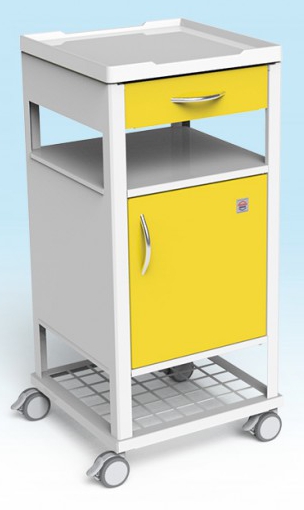 Zdjęcie poglądowe oferowanej szafki.Powyższa szafka spełnia wszystkie wymagania funkcjonalne Zamawiającego i jest produktem równoważnym.Odpowiedź 10: Zamawiający nie dopuszczaWykonawca 10: Pytania do umowy: (§ 5) Czy Zamawiający wyrazi zgodę na naliczania kar od wartości NETTO niezrealizowanej dostawy? Uzasadnienie: VAT jest należnością publicznoprawną, którą wykonawca jest zobowiązany odprowadzić do urzędu skarbowego. Ponadto sama kwota podatku VAT wliczona do ceny oferty nie ma wpływu na korzyści ekonomiczne osiągane przez wykonawcę z tytułu wykonania zamówienia. Dlatego też zwracamy się z prośbą o modyfikację  zapisów umowy w taki sposób, aby wysokość kary umownej naliczana była od wartości netto a nie brutto.Odp. 1: Nie ma podstaw, Zamawiający w innych postępowaniach każdorazowo posługuje się odniesieniem do wartości brutto wynagrodzenia Wykonawcy, poza tym Zamawiający jest obowiązany do zapłaty wynagrodzenia brutto, a nie netto. Zamawiający podtrzymuje zapisy.(§  5 ust.  1 pkt. d) Czy Zamawiający wyrazi zgodę na zmniejszenie procenta naliczanej kary do max. 5% wartości NETTO niezrealizowanej umowy?Uzasadnienie:Zastrzeżona we wzorze umowy kara umowna jest rażąco wygórowaną w rozumieniu art. 484 § 2 kodeksu cywilnego. Podstawową funkcją kary umownej jest kompensacja szkody poniesionej przez Zamawiającego. Powinna ona bowiem służyć ułatwieniu dochodzenia odszkodowania, a nie prowadzić do sytuacji, w której Zamawiający wzbogaca się na niewykonaniu zobowiązania przez Wykonawcę (por. wyr. SA w Katowicach 17.12.2008 r., V ACA 483/08, OSA w Katowicach 2009, Nr 1, poz. 5) . W związku z tym, w przypadku utrzymania obecnego brzmienia postanowienia umowy (niewspółmierność z ewentualną szkodą Zamawiającego) ewentualnie naliczona kara umowna zostanie uznana za rażąco wygórowaną, a w konsekwencji tego możliwe będzie jej miarkowanie, co naraża instytucję zamawiającą na nieuzyskanie zakładanego odszkodowania oraz dodatkowe koszty postępowania sądowego. Mając na względzie z jednej strony ochronę słusznego interesu Zamawiającego, a z drugiej zasadę równości stron prawa kontraktów oraz regulację art. 484 § 2 kodeksu cywilnego proponujemy, aby podstawą naliczenia kary umownej było 5% wartości netto umowy.W/w dane zmiany zezwolą Wykonawcom na złożenie prawidłowej oferty, spełniającej oczekiwania Zamawiającego oraz przyczyni się to do zwiększenia konkurencyjności. Zezwoli to również na możliwość ubiegania się o jego udzielenie większej ilości wykonawców wg. Obiektywnych i niedyskryminacyjnych kryteriów lub zasad. W przypadku braku zgody prosimy o uzasadnienie swojej odpowiedzi.Odp. 2: Zamawiający uważa za zasadne zmniejszenie kary z tytułu odstąpienia do 5% wynagrodzenia umownego brutto określonego w § 4 ust. 1 niniejszej umowy. Wartość netto odrzuca z przyczyn jak powyżej.Zamawiający dokonuje zmian w projekcie umowy. Zmiana OPZ.(§  5 ust.  2) Czy wyrazi zgodę na zmniejszenie procenta naliczanej kary tj. Łączna kwota kar umownych nie przekroczy 20% wynagrodzenia określonego w § 2 umowy.Uzasadnienie: zgodnie z nową ustawą prawa zamówień publicznych , łączna kwota nie może być wyższa aniżeli 20%. W przypadku braku zgody  na powyższe, proszę o podanie podstaw prawnych wraz z uzasadnieniem swojej odpowiedzi.Odp. 3 Zamawiający przyjmuje maksymalny wymiar kar na poziomie 20% łącznego wynagrodzenia brutto.Zamawiający dokonuje zmian w projekcie umowy. Zmiana OPZ.Czy Zamawiający wyrazi zgodę na dodanie w projekcie umowy zapisu, że zmiany umowy mogą nastąpić również w przypadku, gdy dotyczą poprawienia błędów i oczywistych omyłek słownych, literowych, liczbowych, numeracji jednostek redakcyjnych lub uzupełnień treści nie powodujących zmiany celu i istoty umowy?Odp. 4 Zamawiający nie wyraża zgody na dodanie proponowanego zapisu.Czy Zamawiający dopuści, po każdorazowej konsultacji z Zamawiającym w razie problemów z dostawą związaną z obecną sytuacją tj., opóźnienia w dostawach wynikające z sił wyższych – tj. zagrożenie Koronawirusem -  możliwość zaoferowania zamiennika produktu w trakcie realizacji umowy, o innej nazwie, kodzie oraz zbliżonych parametrach jakościowych w stosunku do produktu zaoferowanego w danej pozycji oferty w sytuacji, gdy z przyczyn niezależnych od Wykonawcy, jest on niedostępny u producenta, termin dostaw jest wydłużony, trwają wydłużone kontrole w zakresie dostarczanych produktów od Producentów/ Dostawców? Uzasadnienie: Wprowadzenie niniejszego zapisu pozwoli zarówno na zabezpieczenie ciągłości procesu diagnostycznego i uchroni, zarówno Zamawiającego oraz Wykonawcę przed nieoczekiwanymi oraz niezależnymi od nich skutkami wypadków losowych, do których mogą należeć: obecna sytuacja związana z koronawirusem, czasowa awaria linii produkcyjnej u producenta, czasowe wycofanie produktu przez producenta brak dostępności surowców, niekorzystne zmiany makroekonomiczne czy wpływ klęsk żywiołowych.Odp. 5 Zamawiający nie akceptuje. Inna nazwa, kod oraz zbliżone parametry jakościowe w stosunku do produktu zaoferowanego w danej pozycji oferty może prowadzić do nabycia produktu nieodpowiadającego wymaganiom Zamawiającego. Zapisy zbyt ogólne.Czy Zamawiający wyrazi zgodę na dodanie we wzorze umowy następujące postanowienia:Poza zmianami umowy dopuszczonymi w  myśl ustawy Pzp dopuszcza się możliwość zmian postanowień zawartej umowy , w tym poszczególnych zamówień , gdy konieczność zmiany spowodowana jest okolicznościami poza kontrola stron, których działając z należytą starannością strony nie mogły przewidzieć w chwili zawarcia umowy. Dotyczy to w szczególności takich okoliczności jak zagrożenie epidemiologiczne, zamieszki , akty terroru, zamknięcie granic, rządowe ograniczenia międzynarodowego  transportu, utrudnienia na lotniskach i granicach, tj. okoliczności o charakterze tzw. Siły wyższej. W czasie trwania siły wyższej Wykonawca odpowiada za wykonanie Umowy na zasadach ogólnych kodeksu cywilnego . Wykonawca dołoży wszelkich starań , aby pomimo istnienia siły wyższej zapewnić ciągłość dostaw wszystkich produktów na bieżąco i zgodnie ze składanymi zamówieniami oraz zobowiązuje się informować Zamawiającego niezwłocznie i na bieżąco o wszelkich trudnościach związanych z dostarczeniem zamówionych przez niego produktów.Uzasadnienie:Z uwagi na wyjątkowość sytuacji, jaką jest wybuch pandemii SARC-CoV-2, oraz dynamicznie zmieniające się okoliczności zewnętrzne, na które Wykonawca nie ma wpływu, w tym: Potencjalnie ograniczoną dostępność wybranych produktów związaną z nagłym i niemożliwym do przewidzenia zwiększeniem światowego zapotrzebowania na wyroby medyczne do diagnostyki in vitro oraz podejmowanie przez państwa dotknięte epidemią – w tym Polskę – środki profilaktyczne i zaradcze, takie jak: zamknięcie granic, ograniczenie międzynarodowego transportu, zwiększone kontrole na lotniskach i granicach, a także inne dodatkowe obowiązki nakładane na producentów i dystrybutorów produktów w sektorze ochrony zdrowia, stanowiące okoliczności o charakterze tzw. siły wyższej, złożone przez Zamawiającego zamówienia mogą nie zostać zrealizowane lub mogą zostać zrealizowane w późniejszym terminie lub w odbiegającej od zamówienia liczbie produktów. Wykonawca zobowiązuje się informować Zamawiającego niezwłocznie i na bieżąco o wszelkich trudnościach związanych z dostarczeniem zamówionych przez niego produktów.Odp. 6. Propozycje zapisów zbyt ogólne, bez żadnych konkretów. Nie do akceptacji. W świetle propozycji wykonawcy dopuszczalne byłyby wszelkie przedmiotowe zmiany, o ile byłyby uzasadnione wskazanymi tam okolicznościami.Czy Zamawiający po podpisaniu umowy, w trakcie jej realizacji dopuści możliwość dostarczania dokumentacji produktowej ( specyfikacje produktu) w formie elektronicznej?Odp. 7 Zamawiający dopuszcza taką możliwość. Jeśli miałaby być to określona dokumentacja, też może być podpisana kwalifikowanym podpisem elektronicznym wystawcy dokumentacji. Musi także pozwalać na weryfikację złożenia podpisu elektronicznego (plik podpisu). Zamawiający zastrzega sobie możliwość żądania dokumentacji w formie papierowej. Czy Zamawiający wyrazi zgodę na zawarcie umowy w formie elektronicznej przy wykorzystaniu kwalifikowanego podpisu elektronicznego przez Wykonawcę?Uzasadnienie:W obecnej sytuacji epidemii Urząd Zamówień Publicznych zachęca zamawiających do komunikowania się z wykonawcami za pomocą środków komunikacji elektronicznej. Kwalifikowany podpis elektroniczny ma skutek prawny równoważny podpisowi odręcznemu. Potwierdzenie tej zasady znajduje się w art. 78(1) kodeksu cywilnego, który zrównuje kwalifikowany podpis elektroniczny z podpisem własnoręcznym.Odp. 8 Podpisanie umowy nastąpi w sposób korespondencyjny.Wykonawca 11: W związku z ogłoszeniem 2021/BZP 00014679/01 dot. składania ofert w ramach Pzp zwracam się z uprzejmą prośbą o wyjaśnienie dotyczące zadania nr 4 Bramka do odkażania z pomiarem temperatury.W ogłoszeniu wymagane wymiary: 0,8 m (szer.)× 1,2 m(gł.)× 2,3 m(wys.) Czy wymiary są warunkiem koniecznym do spełnienia? Pragnę zaznaczyć, że wymiar szerokość 0,8 m jest wymiarem niedostatecznym do obsługi Klientów/Pacjentów poruszających się na wózkach inwalidzkich.Posiadamy w swojej ofercie bramki o parametrach:Wysokość 2300x szerokość 1200 x głębokość 800 x [mm] Proszę o udzielenie informacji zwrotnej.Odpowiedź: Zamawiający informuje, że są to wymiary przybliżone zewnętrzne, a bramka nie musi obsługiwać osoby na wózkach inwalidzkich. Wykonawca 12: 1. KOMBINEZONY - Czy Zamawiający odstąpi od obowiązku posiadania Certyfikatu z laboratorium notyfikowanego z listy NANDO w zakresie normy EN 340:2003 i przyjmie w tym zakresie jako potwierdzenie spełniania deklaracje producenta?Odpowiedź 1: Zamawiający nie dopuszcza.2. KOMBINEZONY - Badanie typu UE przeprowadzone przez jednostkę notyfikowaną Universal Certification nie zawiera normy EN ISO 13935-2:1999 a wytrzymałość szwów jest określona w normie EN 14325:2018 i sklasyfikowana jako klasa 2 - czy Zamawiający dopuści taki kombinezon?Odpowiedź 2: Zamawiający dopuszcza.Zmiana OPZ.Wykonawca 13: W nawiązaniu do postępowania " Zwalczanie skutków epidemii COVID-19 w Powiecie Jędrzejowskim- Zakup sprzętu medycznego pomocniczego i dezynfekcyjnego oraz kombinezonów ochronnych" zwracamy się z prośbą o odpowiedź na poniższe pytania dotyczące Zadania nr 4 :" Bramki do odkażania z pomiarem temperatury ":Pytanie: Czy Zamawiający dopuszcza wykonanie bramki do odkażania z profili aluminiowych anodowanych, zabudowanych wysoce odpornym tworzywem sztucznym ?Odpowiedź: Zamawiający dopuszcza. Zmiana OPZ.ANODOWANIE:Podczas anodowania powstaje powłoka tlenku glinu o grubości około 30 mikrometrów. Stanowi on specyficzną powłokę ochronną, która izoluje zasadniczy materiał od powietrza i warunków środowiskowych.Chociaż aluminium jest metalem o wysokiej odporności na korozję, nie jest na nią całkowicie obojętne. Dzięki anodowaniu jest możliwe ograniczenie kontaktu cząstek metalu z tlenem i proces utleniania zachodzi znacznie wolniej.Wśród wielu korzyści, jakie niesie ze sobą, najważniejszą jest zwiększenie odporności na korodowanie. Wynika ono z przedstawionej wcześniej metody izolacji metalu od powietrza warstwą tlenku glinu. Dzięki temu zwiększają się trwałość i czas użytkowania produktów.Anodowanie poprawia walory sanitarne, ograniczając przywieranie brudu.Z dobrodziejstw anodowania korzysta również branża spożywcza i gastronomiczna.Dzięki warstwie ochronnej materiał jest łatwy do utrzymania w czystości oraz nie wchodzi w reakcję z produktami (np. żywnością).Elementy z anodowanego aluminium nie wymagają specjalnej konserwacji.Pytanie: Czy Zamawiający dopuszcza zakup urządzenia bez lampy UV-C i lampy ozonowej?Odpowiedź: Zamawiający nie dopuszcza takiego urządzenia.Lampy UV-C i Lampy Ozonowe mają zastosowania głównie przy dezynfekcji pomieszczeń, a nie ludzi.Lampy UV-CCzy lampy sterylizujące to dobry sposób dezynfekcji od koronawirusa? Dr hab. n. med. Tomasz Dzieciątkowski, wirusolog z Warszawskiego Uniwersytetu Medycznego przyznał, że wykorzystanie lampy UV-C jest jedną z metod dezynfekcji. Zaznaczył jednak, że dotyczy to przede wszystkim powierzchni. Wtedy lampa bakteriobójcza UV-C może być naprawdę przydatna. Powierzchnia powinna być jednak naświetlana takim światłem przez co najmniej ciągłych osiem godzin.UOKiK na Twitterze informuje, że promieniowanie UVC jest szkodliwe dla zdrowia."W czasie naświetlania w pomieszczeniu nie mogą przebywać ludzie ani zwierzęta. Po naświetlaniu konieczne jest wietrzenie ze względu na wytworzony ozon" – napisał UOKiK.Ponadto lampa UV-C działająca przez 5 -15 sekund jest nieskuteczna.Lampy ozonoweOzon jest gazem trującym, dezynfekcję pomieszczeń powinna przeprowadzać doświadczona ekipa specjalizująca się w usługach DDD (dezynfekcji, dezynsekcji i deratyzacji).Ozon to bardzo silny utleniacz i ma działanie toksyczne dla organizmów żywych w zależności od stężenia.Czas ozonowania powietrza w danym pomieszczeniu zależy od intensyfikacji problemu zanieczyszczenia oraz jego metrażu. Do czasu przeprowadzenia zabiegu należy dodać 2 h w przypadku pomieszczeń, które są niewentylowane i niewietrzone oraz 20 minut w przypadku pomieszczeń silnie wentylowanych.Jego działanie wirusobójcze nie jest jednak w pełni potwierdzone. – Brak jednoznacznych kryteriów oceny skuteczności zabiegów ozonowania mających na celu dezynfekcję i zabicie wirusa SARS-CoV-2 – tłumaczy Aneta Kowalska. – Brakuje też potwierdzonych zaleceń dotyczących stężeń ozonu wymaganych do dezynfekcji pomieszczeń przeznaczonych na pobyt ludzi. Konieczny jest zatem pomiar uzyskanego wysycenia odpowiednim miernikiem, co jest nieczęsto praktykowane. Niektóre urządzenia pozwalają tylko na niewielką redukcję liczebności cząstek wirusa. Mówimy wówczas jedynie o działaniu higienizacyjnym – tłumaczy ekspertka Sensoryki. – Proces dezynfekcji ma zaś obniżyć liczbę drobnoustrojów do poziomu, który nie powoduje infekcji. Jeżeli nie wiemy, czy osiągnęliśmy taki poziom, nie można mieć pewności, że pomieszczenie jest zdezynfekowane.Procedura dezynfekcji ozonem, ze względu na toksyczność gazu, powinna być przeprowadzana w warunkach rygorystycznej kontroli i nadzoru. Nadzór ma dotyczyć stężenia ozonu w powietrzu pomieszczenia w trakcie zabiegu, właściwej ochrony pracowników wykonujących ozonowanie i osób przebywających w tym czasie w pomieszczeniu. Całkowity rozpad ozonu następuje po ok. 3,5 godz.Istnieje możliwość zamontowania w naszych urządzeniach lampy UV-C wewnątrz urządzenia-pozwoli to na dezynfekcję powietrza wydobywającego się z urządzenia wraz z suchą mgła oraz lamp UV-C przepływowych. Nie rekomendujemy natomiast zastosowania bezpośrednich lampy UV-C oraz lampy ozonowej na zewnątrz urządzenia-szkodliwe działanie na ludzi w otoczeniu.Firma x posiada w swojej ofercie urządzenia polskiej produkcji przeznaczone do dekontaminacji osób. Jesteśmy w trakcie atestacji PZH naszych urządzeń w wersji przeznaczonej dla medyków.W naszych urządzeniach środek dezynfekcyjny rozpylany jest w postaci bardzo drobnych kropel o średnicy 1-10 μm. „Sucha Mgła”. Mieszając się z powietrzem oddziałuje środkiem dezynfekcyjnym bezpośrednio na bakterie i wirusy. Przy tradycyjnych sposobach rozpylania krople są większe, przez co rozpylana mgiełka często zwilża odzież, włosy osób dezynfekowanych.Zachęcamy do skorzystania z naszej oferty na bramki do dezynfekcji. Posiadają Państwo już xxxx zakupione od naszej firmy. Z referencji jakie uzyskaliśmy wynika, iż są Państwo zadowoleni ze współpracy z naszą firmą. Mam nadzieję, że będziemy mieli okazję współpracować również przy tym projekcie.W załączniku przesyłam wizualizację naszego produktu.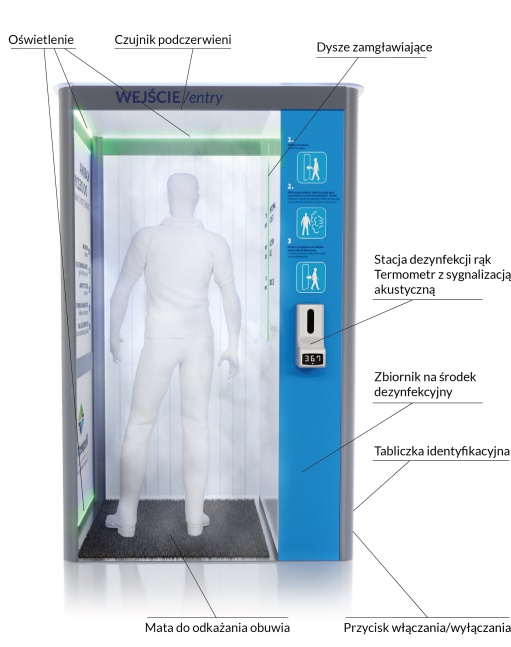 Wykonawca 14: Prosimy o odpowiedz na pytania:Zadanie nr 51. Czy Zamawiający dopuści łóżko o szerokości całkowitej z barierkami i bez barierek bocznych 1030mm (wymiar leża 900x2000mm)?Odp. 1. Zamawiający dopuszcza. Zmiana OPZ2. Czy Zamawiający dopuści łóżka wyposażone w uchwyty materaca bez kątomierzy?Odp. 2. Zamawiający nie dopuszcza.3. Czy Zamawiający dopuści łóżka nie wyposażone w tabliczkę imienną lecz wyposażone w ramki na kartę gorączkową z ochroną danych osobowych?Odp. 3. Zamawiający nie dopuszcza.4. Czy Zamawiający dopuści łóżko z segmentami leża wypełnionymi siatką wyjmowana o oczkach 5x10 cm?Odp. 4. Zamawiający dopuszcza. Zmiana OPZ.5. Czy Zamawiający dopuści łóżko z segmentami leża wypełnionymi stalowa siatka montowana na stałe o oczkach 5-10cm?Odp. 5. Zamawiający nie dopuszcza.6. Czy Zamawiający dopuści łóżko z bezpiecznym obciążeniem 220kg potwierdzone przez producenta?Odp. 6. Zamawiający dopuszcza. Zmiana OPZ.7. Czy Zamawiający odstąpi od wymogu posiadania i dołączenia do oferty certyfikatu ISO 13485:2003? Oferowane wyroby medyczne łóżka szpitalne, i materace posiadają deklarację zgodności CE oraz zgłoszenie do Rejestru Wyrobów Medycznych, co potwierdza spełnianie europejskich norm zharmonizowanych dotyczących wyrobów medycznych i produkcję wg. tych norm i procedur z nich wynikających. Obowiązująca Ustawa o Wyrobach Medycznych z dnia 20 maja 2010 Dz. U. Nr 107, poz. 679 i wydane przez Ministra Zdrowia związane z nią Rozporządzenia nie nakłada na Wytwórców produkujących wyroby medyczne klasy I obowiązku posiadania przez wytwórców w/w certyfikatu?Odp. 7. Zamawiający odstąpi od wymogu posiadania i dołączenia do oferty certyfikatu ISO 13485:2003. Zmiana OPZ .8. Czy Zamawiający dopuści szafkę z krawędziami blatu i Pólki bocznej zabezpieczonymi tworzywowymi półwałkami?Odp. 8. Zamawiający nie dopuszcza.9. Czy Zamawiający dopuści szafkę z półką pomiędzy szufladą a kontenerem o wysokości 70mm z dostępem z dwóch stron?Odp. 9. Zamawiający nie dopuszcza.10. Czy Zamawiający dopuści szafkę z półką pomiędzy szufladą a kontenerem o wysokości 70mm z dostępem z jednej strony?Odp. 10. Zamawiający dopuszcza. Zmiana OPZ11. Czy Zamawiający oczekuje szafki przyłóżkowej wyposażonej w boczny blat regulowany na sprężynie gazowej, składany do boku szafki?Odp. 11. Zamawiający dopuszcza. Zmiana OPZ.12. Czy Zamawiający dopuści szafkę o szerokości całkowitej 560mm ?Odp. 12. Zamawiający dopuszcza. Zmiana OPZ.13. Czy Zamawiający odstąpi od wymogu posiadania i dołączenia do oferty certyfikatu ISO 13485:2003? Oferowane wyroby medyczne szafki przyłóżkowe posiadają deklarację zgodności CE oraz zgłoszenie do Rejestru Wyrobów Medycznych, co potwierdza spełnianie europejskich norm zharmonizowanych dotyczących wyrobów medycznych i produkcję wg. tych norm i procedur z nich wynikających. Obowiązująca Ustawa o Wyrobach Medycznych z dnia 20 maja 2010 Dz. U. Nr 107, poz. 679 i wydane przez Ministra Zdrowia związane z nią Rozporządzenia nie nakłada na Wytwórców produkujących wyroby medyczne klasy I obowiązku posiadania przez wytwórców w/w certyfikatu?Odp. 13. Zamawiający odstąpi od wymogu posiadania i dołączenia do oferty certyfikatu ISO 13485:2003. Zmiana OPZ.Zamawiający na podstawie art. 286 ust. 1 ustawy z dnia 11 września 2019r. Prawo zamówień publicznych (tj. Dz. U. z 2019 r. poz. 2019 ze zm. – dalej ustawy Pzp) modyfikuje zapisy SWZ:Rozdziału XI ust. 1. Termin związania ofertą.Wykonawca jest związany ofertą od dnia upływu terminu składania ofert przez okres 30 dni tj. do dnia 22.04.2021 r.Rozdziału XV ust. 2 Sposób oraz termin składania ofert.Ofertę wraz z wymaganymi załącznikami należy złożyć w terminie do dnia 24.03.2021 r. do godz. 10:00.Rozdziału XVI ust. 1 Termin otwarcia ofert.Otwarcie ofert nastąpi w dniu 24.03.2021 r. o godzinie 12:00.W związku z powyższym, na podstawie art. 271 ust. 2 i ust. 3 ustawy Pzp dokonuje się zmiany ogłoszenia o zamówieniu.Zamawiający na stronie internetowej publikuje ujednolicone załączniki uwzględniające dokonane zmiany: Zał.2 – umowa -zmienionyZał.6 OPZ:Zadanie 1- Lampa bakteriobójcza -zmieniony3-Kombinezony ochronne -zmieniony4- Bramka do odkażania z pomiarem temperatury -zmieniony5-Łóżko  elektryczne z materacem -zmienionyZamawiający na podstawie art. 286 ust. 3 ustawy Pzp w związku z art. 284 ust. 2 i ust. 3 przedłuża termin składania ofert do dnia:24.03.2021 r. do godz. 10:00a termin otwarcia ofert do dnia:24.03.2021r. do godz. 12:00Lp.Opis parametrów wymaganychOpcja proponowana przez xxx1.Promienniki wewnętrzne UV-C min. 2x55W2x36W2.Pobór mocy – max. 125 WMax. 82 W3.Trwałość promiennika- min. 8000 h9000h4.Dezynfekowana kubatura – min. 40 m3/h75 m35.Wydajność wentylatora - min. 145 m3/h160 m3/h6.Zasilanie – siecioweTak, 220-240V7.Zabezpieczenie ppoż.Tak, I8.Podstawa jezdna na kółkachTak9.Gwarancja – min. 12 miesięcy24 miesiąceEN 14605Typ 4BOchrona przed rozpryskami i czynnikami zakaźnymiEN ISO 13982-1Typ 5BOchrona przed unoszącymi się w powietrzu cząstkami stałymi i czynnikami zakaźnymiEN 13034Typ 6BOgraniczone działanie ochronne przed lekkim sprayem, płynnym aerozolem lub nisko ciśnieniowym, niewielkimi rozpryskom i czynnikami zakaźnymiEN 1073-2Klasa 2Całkowity Przeciek WewnętrznyEN 14126Klasa 6Odporność na penetrację zanieczyszczonych cieczy  pod wpływem ciśnienia hydrostatycznegoEN 14126Klasa 6Odporność na penetrację przez czynniki zakaźne po przez mechaniczny kontakt z substancjami zawierającymi skażone cieczeEN 14126Klasa 3Odporność na penetrację skażonymi płynnymi aerozolami EN 14126Klasa 3Odporność  na penetrację skażonymi cząsteczkami stałymi